Artikel 160630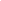 Sveland Djurförsäkringars ombud Gabriela bor med sin man Magnus på en gård i Skåne. Gabriela tävlar i olika typer av grenar i westernridning med den talangfulla hästen Smokin Hot Marshall som Train in Hand, Halter och Hunter. Här delar hon med sig av sina framgångar och tips till dig som funderar på att börja med westernridning! Till en början var det inte helt självklart att Gabriela skulle satsa på westernridning. När hon var liten började hon träna dressyr med sin ponny. Hennes tränare var westernryttaren Per Larsson och genom honom började hon mer och mer intressera sig för westernridningen. Som 18-åring var hon helt fast. I tre år fick hon låna ett vackert paintsto och tillsammans blev det många fina framgångar i framför allt klasserna Pleasure och Hunter Under Saddle. Dessutom kom de på tredje plats på SM i Hunter Under Saddle 2001. - Det jag tycker är härligt med westernridning är att man rider med en tydlighet. Det ska vara bekvämt för hästen att göra rätt och det ska vara mindre bekvämt att göra fel. På så vis söker sig hästen till att göra rätt och man får den med sig och samarbetsvillig.Skaffade den egna hästen SmokieEfter deras placering i SM tog Gabriela några års uppehåll för studier och familj innan det var dags att skaffa sig en egen häst. Hon hade glädjen att få hem ett vackert mörkbrunt quartersto från Kanada. Då hon ännu inte hade bestämt sig vilken gren hon ville satsa på, så valde hon en allround painthingst att avla med. Elva månader senare föddes hennes vackra chestnutfärgade Smokin Hot Marshall.Många framgångarSmokie är nu en tuff kille på tre år som tycker det bästa som finns är att vara ute på tävling och visa upp sig. Han har många fina framgångar i halter som är en gren där hästens exteriör bedöms. Som tvååring knep han ett silver i halter för valacker på det stora Paintchampionatet på Grevgården, detta trots tufft motstånd och sin unga ålder. Tillsammans blev de även det paintekipage som tog flest poäng på de svenska unghästävlingarna. Gabriela hoppas i framtiden kunna satsa med Smokie i klasserna Pleasure, Halter, Trail och Horsemanship.GrundutbildningInom westernridning börjar man ofta med att träna in de grundläggande hjälperna redan som föl. Som i alla andra grenar är unghästens grundutbildning väldigt viktig. Annars är det lätt att hästen blir för bekväm av sig och arbetar med fel delar av kroppen, vilket i sin tur kan öka skaderisken och slitaget. Nu har Gabriela och Smokie ridit ett helt år tillsammans och jobbat med att sätta grunderna för ridningen.- När man tränar hästen är det viktigt att vara lyhörd på vad som passar sin häst och vara konsekvent och tydlig. Grunden i ridningen tar oss tillbaka till cowboyen och hans ranchjobb, man vill att hästen ska röra sig och ska stanna i en viss form för att slippa sitta och jobba med den hela tiden. De ska lära sig att med lätta hjälper flytta sig undan för tryck, backa och kunna stå stilla. Blir detta en självklarhet för den unga hästen har man mycket gratis när man väl börjar rida hästen.Nya mål i sikte Den här säsongen har de tävlat i en uppsutten tävling i Hunter Under Saddle där Smokie skötte sig fantastiskt och fick en fin placering. I jämförelse med andra grenar som hoppning och dressyr, är westernridningens tävlingssäsong ganska kort. De flesta tävlingarna brukar vara från april till oktober. I sommar har Smokie en lång välförtjänt vila, men i höst har de nya mål i sikte. Nästa stora mål är att delta i Svenska Paintchampionatet i september.- På en tävling tittar domarna på olika saker beroende på vilken gren man tävlar i. Westernridningen är en oerhört bred sport som omfattar många grenar. Allt från Barrelrace där man rider snäva svängar runt tunnor och som är en tidsgren till pleasureklass där hästens gångarter och följsamhet bedöms. I vissa klasser tittar de mest på din häst och dess egenskaper och det finns även klasser där du som ryttare bedöms i sits och utförande samt hur ni arbetar tillsammans.Gabriela ger sina bästa tips! För att lyckas inom westernridning är det viktigt att ha en bra tränare som man klickar med. Många av westerngrenarna är bedömningsklasser så det gäller att utbilda hästen på rätt sätt och lära sig de små trixen som gör att domaren sätter höga poäng på just dig. Hästen ska kunna ha en on- och off knapp, den måste kunna stå lugnt och stilla men samtidigt komma igång snabbt och röra på sig när ryttaren begär det. Att kunna reglerna för respektive gren ligger i varje deltagares ansvar, så skaffa regelbok för den organisation man tänkt tävla och läs på vilka regler som gäller.Är du intresserad att börja med westernridning? Det finns flera ställen i Sverige som erbjuder lektionsridning inom western. Ofta har man välutbildade westernhästar som kan ge dig den där riktiga känslan. Gångarterna på en quarterhäst, paint eller appaloosa är ofta väldigt mjuka, flytande och bekväma. Enklast är att hitta dessa ridskolor via Internet. Åk sedan ut och titta hur det ser ut och om det fortfarande verkar intressant så ge det gärna ett försök!